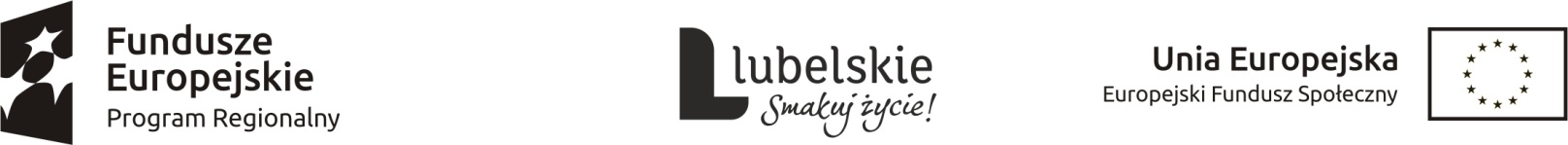 Biznesplan (wzór)w ramachRegionalnego Programu Operacyjnego Województwa Lubelskiegona lata 2014 – 2020Oś priorytetowa 10 Adaptacyjność przedsiębiorstw i pracowników do zmianDziałanie 10.2 Programy typu outplacementSpis treściDane Wnioskodawcy	35Kategoria I – Pomysł na biznes – analiza marketingowa	361. Opis produktu/usługi	362. Charakterystyka klientów i rynku	363. Promocja i dystrybucja	374. Konkurenci na rynku	375. Analiza ograniczeń	38Kategoria II. Potencjał Wnioskodawcy	381. Identyfikacja potencjału Wnioskodawcy	382. Planowane zatrudnienie	393. Przygotowanie do realizacji projektu i wykonanie działania	39Kategoria III – Opłacalność i efektywność ekonomiczna przedsięwzięcia	401. Przewidywane wydatki wraz z uzasadnieniem pod względem ekonomiczno-finansowym	402. Wykonalność ekonomiczno-finansowa	433. Prognoza finansowa	44Wnioskodawca musi wypełnić wszystkie pola w biznesplanie. Jeśli jakieś pytanie/polecenie go nie dotyczy, musi wpisać „nie dotyczy”. Pozostawienie pustych pól w dokumencie skutkować będzie odrzuceniem wniosku o przyznanie środków finansowych na rozpoczęcie działalności gospodarczej.Dane Wnioskodawcy* Proszę wpisać właściwe.Kategoria I – Pomysł na biznes – analiza marketingowa1. Opis produktu/usługi2. Charakterystyka klientów i rynku3. Promocja i dystrybucja4. Konkurenci na rynku5. Analiza ograniczeńKategoria II. Potencjał Wnioskodawcy1. Identyfikacja potencjału Wnioskodawcy2. Planowane zatrudnienie* wypełnić tylko w wypadku planowanego zatrudnienia personelu3. Przygotowanie do realizacji projektu i wykonanie działania* W przypadku trudności z oszacowaniem wartości proszę podać wartość księgowąKategoria III – Opłacalność i efektywność ekonomiczna przedsięwzięcia1. Przewidywane wydatki wraz z uzasadnieniem pod względem ekonomiczno-finansowym* Punkt III podlega monitorowaniu przez Beneficjenta2. Wykonalność ekonomiczno-finansowa3. Prognoza finansowa………………………………..…..                                                       		           ………...………………………………   miejscowość, data					                  	       czytelny podpis                                                                                                                                              Wnioskodawcy       Dane WnioskodawcyDane WnioskodawcyNazwisko i imionaPESEL, miejsce urodzeniaMiejsce zameldowaniaTelefonAdres poczty elektronicznejAdres do korespondencjiCharakterystyka działalności przedsiębiorstwaCharakterystyka działalności przedsiębiorstwaProszę zaprezentować w skrócie przedsiębiorstwo, zakres działalności, rodzaj wytwarzanych produktów/świadczonych usług.Proszę zaprezentować w skrócie przedsiębiorstwo, zakres działalności, rodzaj wytwarzanych produktów/świadczonych usług.Nazwa przedsiębiorcyPełna nazwa przedsięwzięciaAdres wykonywania działalności gospodarczej oraz numer telefonuPlanowana data rozpoczęcia działalności 
i zakończenia realizacji przedsięwzięciaPrzedmiot i zakres przedsięwzięcia /zgodnie              z PKD/Forma prawna przedsięwzięciaMiejsce wykonywania przedsięwzięciaForma rozliczeń z Urzędem Skarbowym (książka przychodów i rozchodów, ryczałt, księgi rachunkowe)Wysokość łącznej kwoty wnioskowanych środków na rozpoczęcie działalności gospodarczejWartość przedsięwzięciaŹródła finansowania przedsięwzięciaCharakterystyka produktu/usługiCharakterystyka produktu/usługiCharakterystyka produktu/usługiProszę podać w jaki sposób produkt różni się od produktów/usług konkurencji ? Czy będzie to nowy produkt na rynku ?Na czym polega przewaga rynkowa produktu oferowanego przez wnioskodawcę? Dlaczego klienci zainteresowani będą tym właśnie produktem/usługą?A) KlienciA) KlienciProszę opisać klientów, do których skierowany jest produkt lub usługa, w jaki sposób zostali wybrani, czy firma nastawia się na klienta masowego, a może będzie tylko kilku większych odbiorców produktów/usług. Proszę udowodnić, że w każdym wybranym przez siebie przypadku taki rynek daje najlepsze z ekonomicznego punktu widzenia możliwości zbytu.Proszę opisać klientów, do których skierowany jest produkt lub usługa, w jaki sposób zostali wybrani, czy firma nastawia się na klienta masowego, a może będzie tylko kilku większych odbiorców produktów/usług. Proszę udowodnić, że w każdym wybranym przez siebie przypadku taki rynek daje najlepsze z ekonomicznego punktu widzenia możliwości zbytu.Do kogo adresowana jest oferta? (Proszę o możliwie precyzyjne określenie w oparciu o czytelne kryteria)Jakie są oczekiwania klientów w stosunku do oferowanego produktu? Czy najistotniejsza jest dla nich niska cena, wysoka jakość czy też inne czynniki?B) RynekB) RynekCzy produkt/usługa będą posiadały jakieś dodatkowe cechy w odniesieniu do wybranego segmentu rynku, czy też względem konkurentów? Jeśli tak proszę opisać je dokładnie oraz udowodnić, dlaczego właśnie takie pozycjonowanie produktu/usługi może odnieść sukces.Czy istnieją bariery wejścia na rynek? Czy wymaga to dużych nakładów, posiadania technologii i koncesji?Charakterystyka promocjiCharakterystyka promocjiProszę dokonać wyboru metod dotarcia do klientów oraz ich krótkiej charakterystyki i uzasadnić, dlaczego takie metody będą skuteczne.Proszę dokonać wyboru metod dotarcia do klientów oraz ich krótkiej charakterystyki i uzasadnić, dlaczego takie metody będą skuteczne.Przy użyciu jakich narzędzi klienci będą informowani o produktach/ usługach? (Należy wypisać przykłady np. ulotki, plakaty, prasa lokalna, Internet). Jaki będzie koszt opisanych powyżej działań w ujęciu rocznym?W jaki sposób będzie odbywała się sprzedaż?Jakie będą przewidziane formy płatności (przelew, gotówka)?KonkurencjaKonkurencjaProszę o porównanie Wnioskodawcy i głównych konkurentów, z którymi będzie rywalizował.             W ocenie proszę uwzględnić cechy takie jak potencjał przedsiębiorstwa, pozycja i udział w rynku, wysokość cen, jakość produktów dystrybucji i promocjiProszę o porównanie Wnioskodawcy i głównych konkurentów, z którymi będzie rywalizował.             W ocenie proszę uwzględnić cechy takie jak potencjał przedsiębiorstwa, pozycja i udział w rynku, wysokość cen, jakość produktów dystrybucji i promocjiNazwaOpisStrategia konkurencjiProszę zaprezentować strategię konkurowania, czy firma będzie konkurować ceną czy może jakością, lub też Wnioskodawca ma inny pomysł na zdystansowanie konkurencji. Dlaczego przedstawiona strategia będzie skuteczna, proszę przewidzieć, jakim potencjałem dysponuje konkurent i czy jego działania odwetowe nie będą dla firmy zbyt groźne na obecnym etapie działalności?Analiza ograniczeń i rozwiązań alternatywnychAnaliza ograniczeń i rozwiązań alternatywnychAnaliza ograniczeń i rozwiązań alternatywnychProszę wymienić i scharakteryzować czynniki mogące ograniczać działalność firmy zarówno w bliższej jak i dalszej przyszłości.               W tabeli przedstawiono podstawowe kategorie ograniczeń, jeśli projektodawca zauważa inne jak np. polityczne czy kulturowe, wynikające ze specyfiki działalności, można rozbudować tabelę.Proszę wymienić i scharakteryzować czynniki mogące ograniczać działalność firmy zarówno w bliższej jak i dalszej przyszłości.               W tabeli przedstawiono podstawowe kategorie ograniczeń, jeśli projektodawca zauważa inne jak np. polityczne czy kulturowe, wynikające ze specyfiki działalności, można rozbudować tabelę.Proszę opisać rozwiązania będące odpowiedzią na zdiagnozowane ograniczeniaOrganizacyjneTechniczneCzasoweFinansoweInneWykształcenie i doświadczenie zawodowe wnioskodawcyWykształcenie i doświadczenie zawodowe wnioskodawcyProszę przedstawić swoje wykształcenia, doświadczenia zawodowe i dodatkowe umiejętności.Proszę przedstawić swoje wykształcenia, doświadczenia zawodowe i dodatkowe umiejętności.WykształcenieDoświadczenie zawodoweZnajomość języków obcychUmiejętność obsługi komputeraKursy i szkoleniaDodatkowe umiejętnościPlanowane zatrudnieniePlanowane zatrudnieniePlanowane zatrudnieniePlanowane zatrudnieniePlanowane zatrudnienieProszę wymienić i opisać kluczowe dla funkcjonowania przedsiębiorstwa stanowiska, proszę podać planowane zatrudnienie*.Proszę wymienić i opisać kluczowe dla funkcjonowania przedsiębiorstwa stanowiska, proszę podać planowane zatrudnienie*.Proszę wymienić i opisać kluczowe dla funkcjonowania przedsiębiorstwa stanowiska, proszę podać planowane zatrudnienie*.Proszę wymienić i opisać kluczowe dla funkcjonowania przedsiębiorstwa stanowiska, proszę podać planowane zatrudnienie*.Proszę wymienić i opisać kluczowe dla funkcjonowania przedsiębiorstwa stanowiska, proszę podać planowane zatrudnienie*.Nazwa stanowiskaLiczba zatrudnionych                       na podstawie umowy o pracę osób/etatów (wymagane kwalifikacje)Liczba zatrudnionych                       na podstawie umowy o pracę osób/etatów (wymagane kwalifikacje)Liczba zatrudnionych                       na podstawie umowy cywilnoprawnej i pracowników sezonowych (wymagane kwalifikacje)Liczba zatrudnionych                       na podstawie umowy cywilnoprawnej i pracowników sezonowych (wymagane kwalifikacje)Suma:Suma:Przygotowanie do realizacji projektu i wykonanie działaniaPrzygotowanie do realizacji projektu i wykonanie działaniaPrzygotowanie do realizacji projektu i wykonanie działaniaPrzygotowanie do realizacji projektu i wykonanie działaniaProszę opisać podjęte działania w celu realizacji przedsięwzięcia.(promocja, pozyskanie klientów, zaangażowanie środków, badanie rynku na terenie planowanego przedsięwzięcia)Proszę opisać podjęte działania w celu realizacji przedsięwzięcia.(promocja, pozyskanie klientów, zaangażowanie środków, badanie rynku na terenie planowanego przedsięwzięcia)Proszę opisać podjęte działania w celu realizacji przedsięwzięcia.(promocja, pozyskanie klientów, zaangażowanie środków, badanie rynku na terenie planowanego przedsięwzięcia)Proszę opisać podjęte działania w celu realizacji przedsięwzięcia.(promocja, pozyskanie klientów, zaangażowanie środków, badanie rynku na terenie planowanego przedsięwzięcia)W tabeli tej należy wyszczególnić majątek, który będzie stanowił własność przedsiębiorstwa, a także który będzie używany w firmie na podstawie umów najmu, dzierżawy i leasingu (z wyłączeniem tego, który zostanie zakupiony/wynajęty/wydzierżawiony itp. w ramach dotacji).W tabeli tej należy wyszczególnić majątek, który będzie stanowił własność przedsiębiorstwa, a także który będzie używany w firmie na podstawie umów najmu, dzierżawy i leasingu (z wyłączeniem tego, który zostanie zakupiony/wynajęty/wydzierżawiony itp. w ramach dotacji).W tabeli tej należy wyszczególnić majątek, który będzie stanowił własność przedsiębiorstwa, a także który będzie używany w firmie na podstawie umów najmu, dzierżawy i leasingu (z wyłączeniem tego, który zostanie zakupiony/wynajęty/wydzierżawiony itp. w ramach dotacji).W tabeli tej należy wyszczególnić majątek, który będzie stanowił własność przedsiębiorstwa, a także który będzie używany w firmie na podstawie umów najmu, dzierżawy i leasingu (z wyłączeniem tego, który zostanie zakupiony/wynajęty/wydzierżawiony itp. w ramach dotacji).Grunty (podać grunty, które będą stanowić własność przedsiębiorstwa lub będą użytkowane                     na podstawie umów dzierżawy lub użyczenia)Grunty (podać grunty, które będą stanowić własność przedsiębiorstwa lub będą użytkowane                     na podstawie umów dzierżawy lub użyczenia)Grunty (podać grunty, które będą stanowić własność przedsiębiorstwa lub będą użytkowane                     na podstawie umów dzierżawy lub użyczenia)Grunty (podać grunty, które będą stanowić własność przedsiębiorstwa lub będą użytkowane                     na podstawie umów dzierżawy lub użyczenia)LokalizacjaPowierzchniaForma władania (własność, użyczenie, dzierżawa)Szacowana wartość*Budynki i budowle (podać budynki, które będą stanowić własność przedsiębiorstwa lub będą użytkowane na podstawie umów najmu, użyczenia lub leasingu)Budynki i budowle (podać budynki, które będą stanowić własność przedsiębiorstwa lub będą użytkowane na podstawie umów najmu, użyczenia lub leasingu)Budynki i budowle (podać budynki, które będą stanowić własność przedsiębiorstwa lub będą użytkowane na podstawie umów najmu, użyczenia lub leasingu)Budynki i budowle (podać budynki, które będą stanowić własność przedsiębiorstwa lub będą użytkowane na podstawie umów najmu, użyczenia lub leasingu)Lokalizacja i przeznaczeniePowierzchniaForma władania (własność, użyczenie, najem, leasing)Szacowana wartość*Maszyny i urządzenia (podać urządzenia, które będą stanowić własność przedsiębiorstwa lub będą użytkowane na podstawie umów dzierżawy, użyczenia lub leasingu)Maszyny i urządzenia (podać urządzenia, które będą stanowić własność przedsiębiorstwa lub będą użytkowane na podstawie umów dzierżawy, użyczenia lub leasingu)Maszyny i urządzenia (podać urządzenia, które będą stanowić własność przedsiębiorstwa lub będą użytkowane na podstawie umów dzierżawy, użyczenia lub leasingu)Maszyny i urządzenia (podać urządzenia, które będą stanowić własność przedsiębiorstwa lub będą użytkowane na podstawie umów dzierżawy, użyczenia lub leasingu)Rodzaj (typ, producent, model)Rok produkcjiForma władania (własność, użyczenie, dzierżawa, leasing)Szacowana wartość*Środki transportu (podać środki transportu, które będą stanowić własność przedsiębiorstwa lub będą użytkowane na podstawie umów najmu, użyczenia lub leasingu)Środki transportu (podać środki transportu, które będą stanowić własność przedsiębiorstwa lub będą użytkowane na podstawie umów najmu, użyczenia lub leasingu)Środki transportu (podać środki transportu, które będą stanowić własność przedsiębiorstwa lub będą użytkowane na podstawie umów najmu, użyczenia lub leasingu)Środki transportu (podać środki transportu, które będą stanowić własność przedsiębiorstwa lub będą użytkowane na podstawie umów najmu, użyczenia lub leasingu)Rodzaj (typ, producent, model)Rok produkcjiForma władania (własność, użyczenie, dzierżawa, leasing)Szacowana wartość*Pozostałe środki trwałe i wartości niematerialne i prawne (wymienić najważniejsze dla pozostałych podać szacunkowe wartości dla poszczególnych grup np. narzędzia czy meble)Pozostałe środki trwałe i wartości niematerialne i prawne (wymienić najważniejsze dla pozostałych podać szacunkowe wartości dla poszczególnych grup np. narzędzia czy meble)Pozostałe środki trwałe i wartości niematerialne i prawne (wymienić najważniejsze dla pozostałych podać szacunkowe wartości dla poszczególnych grup np. narzędzia czy meble)Pozostałe środki trwałe i wartości niematerialne i prawne (wymienić najważniejsze dla pozostałych podać szacunkowe wartości dla poszczególnych grup np. narzędzia czy meble)RodzajRodzajForma władania (własność, użyczenie, dzierżawa, leasing)Szacowana wartość*Środki użytkowane bezumownie – można tu wymienić środki użytkowane na potrzeby działalności gospodarczej np. pojazdy czy lokale należące do właścicieli.Środki użytkowane bezumownie – można tu wymienić środki użytkowane na potrzeby działalności gospodarczej np. pojazdy czy lokale należące do właścicieli.Środki użytkowane bezumownie – można tu wymienić środki użytkowane na potrzeby działalności gospodarczej np. pojazdy czy lokale należące do właścicieli.Środki użytkowane bezumownie – można tu wymienić środki użytkowane na potrzeby działalności gospodarczej np. pojazdy czy lokale należące do właścicieli.Opis planowanego przedsięwzięciaOpis planowanego przedsięwzięciaOpis planowanego przedsięwzięciaOpis planowanego przedsięwzięciaNależy przedstawić zakres planowanego przedsięwzięcia (np. budowa, modernizacja budynków, zakup maszyn i urządzeń, zagospodarowanie terenu, itp.) oraz wskazać, jakie efekty ono przyniesie (np. wzrost sprzedaży, obniżka kosztów, podniesienie jakości, itp.). W pkt. I-II należy odnieść się do całokształtu działań, wskazując na udział w nim kosztów kwalifikowanych a w III jedynie do kosztów kwalifikowanych (planowanych do poniesienia w ramach dotacji). W pkt III należy przedstawić szczegółowe zestawienie towarów lub usług, które przewidywane są do zakupienia w ramach realizacji biznesplanu wraz ze wskazaniem ich parametrów technicznych lub jakościowych oraz wartości jednostkowej.Należy przedstawić zakres planowanego przedsięwzięcia (np. budowa, modernizacja budynków, zakup maszyn i urządzeń, zagospodarowanie terenu, itp.) oraz wskazać, jakie efekty ono przyniesie (np. wzrost sprzedaży, obniżka kosztów, podniesienie jakości, itp.). W pkt. I-II należy odnieść się do całokształtu działań, wskazując na udział w nim kosztów kwalifikowanych a w III jedynie do kosztów kwalifikowanych (planowanych do poniesienia w ramach dotacji). W pkt III należy przedstawić szczegółowe zestawienie towarów lub usług, które przewidywane są do zakupienia w ramach realizacji biznesplanu wraz ze wskazaniem ich parametrów technicznych lub jakościowych oraz wartości jednostkowej.Należy przedstawić zakres planowanego przedsięwzięcia (np. budowa, modernizacja budynków, zakup maszyn i urządzeń, zagospodarowanie terenu, itp.) oraz wskazać, jakie efekty ono przyniesie (np. wzrost sprzedaży, obniżka kosztów, podniesienie jakości, itp.). W pkt. I-II należy odnieść się do całokształtu działań, wskazując na udział w nim kosztów kwalifikowanych a w III jedynie do kosztów kwalifikowanych (planowanych do poniesienia w ramach dotacji). W pkt III należy przedstawić szczegółowe zestawienie towarów lub usług, które przewidywane są do zakupienia w ramach realizacji biznesplanu wraz ze wskazaniem ich parametrów technicznych lub jakościowych oraz wartości jednostkowej.Należy przedstawić zakres planowanego przedsięwzięcia (np. budowa, modernizacja budynków, zakup maszyn i urządzeń, zagospodarowanie terenu, itp.) oraz wskazać, jakie efekty ono przyniesie (np. wzrost sprzedaży, obniżka kosztów, podniesienie jakości, itp.). W pkt. I-II należy odnieść się do całokształtu działań, wskazując na udział w nim kosztów kwalifikowanych a w III jedynie do kosztów kwalifikowanych (planowanych do poniesienia w ramach dotacji). W pkt III należy przedstawić szczegółowe zestawienie towarów lub usług, które przewidywane są do zakupienia w ramach realizacji biznesplanu wraz ze wskazaniem ich parametrów technicznych lub jakościowych oraz wartości jednostkowej.I. Uzasadnienie przedsięwzięcia:II. Zakres przedsięwzięcia (wymienić planowane działania wraz z uzasadnieniem, wskazując wszystkie planowane nakłady):III. Rodzaj działania / kosztów*UzasadnienieUzasadnienieKoszty ogółem1.2.RAZEM (PLN):Harmonogram rzeczowo-finansowy przedsięwzięciaHarmonogram rzeczowo-finansowy przedsięwzięciaHarmonogram rzeczowo-finansowy przedsięwzięciaHarmonogram rzeczowo-finansowy przedsięwzięciaHarmonogram rzeczowo-finansowy przedsięwzięciaHarmonogram rzeczowo-finansowy przedsięwzięciaHarmonogram rzeczowo-finansowy przedsięwzięciaHarmonogram rzeczowo-finansowy przedsięwzięciaHarmonogram rzeczowo-finansowy przedsięwzięciaHarmonogram rzeczowo-finansowy przedsięwzięciaHarmonogram rzeczowo-finansowy przedsięwzięciaHarmonogram rzeczowo-finansowy przedsięwzięciaHarmonogram rzeczowo-finansowy przedsięwzięciaHarmonogram rzeczowo-finansowy przedsięwzięciaHarmonogram rzeczowo-finansowy przedsięwzięciaNależy podać wszystkie planowane wydatki związane z realizacją przedsięwzięcia w kwotach brutto dla kolejnych kwartałów realizacji projektu.Należy podać wszystkie planowane wydatki związane z realizacją przedsięwzięcia w kwotach brutto dla kolejnych kwartałów realizacji projektu.Należy podać wszystkie planowane wydatki związane z realizacją przedsięwzięcia w kwotach brutto dla kolejnych kwartałów realizacji projektu.Należy podać wszystkie planowane wydatki związane z realizacją przedsięwzięcia w kwotach brutto dla kolejnych kwartałów realizacji projektu.Należy podać wszystkie planowane wydatki związane z realizacją przedsięwzięcia w kwotach brutto dla kolejnych kwartałów realizacji projektu.Należy podać wszystkie planowane wydatki związane z realizacją przedsięwzięcia w kwotach brutto dla kolejnych kwartałów realizacji projektu.Należy podać wszystkie planowane wydatki związane z realizacją przedsięwzięcia w kwotach brutto dla kolejnych kwartałów realizacji projektu.Należy podać wszystkie planowane wydatki związane z realizacją przedsięwzięcia w kwotach brutto dla kolejnych kwartałów realizacji projektu.Należy podać wszystkie planowane wydatki związane z realizacją przedsięwzięcia w kwotach brutto dla kolejnych kwartałów realizacji projektu.Należy podać wszystkie planowane wydatki związane z realizacją przedsięwzięcia w kwotach brutto dla kolejnych kwartałów realizacji projektu.Należy podać wszystkie planowane wydatki związane z realizacją przedsięwzięcia w kwotach brutto dla kolejnych kwartałów realizacji projektu.Należy podać wszystkie planowane wydatki związane z realizacją przedsięwzięcia w kwotach brutto dla kolejnych kwartałów realizacji projektu.Należy podać wszystkie planowane wydatki związane z realizacją przedsięwzięcia w kwotach brutto dla kolejnych kwartałów realizacji projektu.Należy podać wszystkie planowane wydatki związane z realizacją przedsięwzięcia w kwotach brutto dla kolejnych kwartałów realizacji projektu.Należy podać wszystkie planowane wydatki związane z realizacją przedsięwzięcia w kwotach brutto dla kolejnych kwartałów realizacji projektu.Planowane rozpoczęcie i zakończenie realizacji projektu (miesiąc, rok):Planowane rozpoczęcie i zakończenie realizacji projektu (miesiąc, rok):Planowane rozpoczęcie i zakończenie realizacji projektu (miesiąc, rok):Planowane rozpoczęcie i zakończenie realizacji projektu (miesiąc, rok):Lp.Wyszczególnienie (należy podać składniki takie jak w tabeli „Opis planowanego przedsięwzięcia”)Rok…Rok…Rok…Rok…Rok…Rok…Rok…Rok…Rok…Rok…Rok…Rok…Rok…Lp.Wyszczególnienie (należy podać składniki takie jak w tabeli „Opis planowanego przedsięwzięcia”)I kw.II kw.II kw.III kw.IV kw.I kw.II kw.III kw.IV kw.I kw.II kw.III kw.IV kw.Nazwa zadania:……………………………Nazwa zadania:……………………………Koszty kwalifikowaneKoszty kwalifikowane12…Koszty pozostałe*Koszty pozostałe*12…ZADANIE RAZEMZADANIE RAZEMNazwa zadania:……………………………..Nazwa zadania:……………………………..Koszty kwalifikowaneKoszty kwalifikowane123Koszty pozostałe*Koszty pozostałe*123ZADANIE RAZEMZADANIE RAZEMPROJEKT RAZEMPROJEKT RAZEMKoszty kwalifikowaneKoszty kwalifikowaneWkład własny Wkład własny Koszty pozostałe*Koszty pozostałe*Prognoza poziomu cenPrognoza poziomu cenPrognoza poziomu cenPrognoza poziomu cenPrognoza poziomu cenProszę przedstawić planowaną wielkość cen w poszczególnych latachProszę przedstawić planowaną wielkość cen w poszczególnych latachProszę przedstawić planowaną wielkość cen w poszczególnych latachProszę przedstawić planowaną wielkość cen w poszczególnych latachProszę przedstawić planowaną wielkość cen w poszczególnych latachProdukt/grupa asortymentowaj.m.ObecnieRok realizacji inwestycji (na dzień 31 grudnia…….)Kolejny rok (na dzień 31 grudnia …….)1.2.…Proszę uzasadnić prognozę cenPrognoza wielkości sprzedażyPrognoza wielkości sprzedażyPrognoza wielkości sprzedażyPrognoza wielkości sprzedażyPrognoza wielkości sprzedażyProszę przedstawić planowaną wielkość sprzedaży. Prognozę należy przedstawić w jednostkach naturalnych (szt., kg itp.), jeżeli nie jest to możliwe z uzasadnionych przyczyn podać wartości w zł.Proszę przedstawić planowaną wielkość sprzedaży. Prognozę należy przedstawić w jednostkach naturalnych (szt., kg itp.), jeżeli nie jest to możliwe z uzasadnionych przyczyn podać wartości w zł.Proszę przedstawić planowaną wielkość sprzedaży. Prognozę należy przedstawić w jednostkach naturalnych (szt., kg itp.), jeżeli nie jest to możliwe z uzasadnionych przyczyn podać wartości w zł.Proszę przedstawić planowaną wielkość sprzedaży. Prognozę należy przedstawić w jednostkach naturalnych (szt., kg itp.), jeżeli nie jest to możliwe z uzasadnionych przyczyn podać wartości w zł.Proszę przedstawić planowaną wielkość sprzedaży. Prognozę należy przedstawić w jednostkach naturalnych (szt., kg itp.), jeżeli nie jest to możliwe z uzasadnionych przyczyn podać wartości w zł.Produkt/grupa asortymentowaj.m.ObecnieRok realizacji inwestycji (na dzień 31 grudnia ….…)Kolejny rok (na dzień 31 grudnia ….…)1.2.…PozostałeProszę uzasadnić podaną wyżej prognozę (przedstawić założenia)Proszę uzasadnić podaną wyżej prognozę (przedstawić założenia)Prognoza przychodów ze sprzedażyPrognoza przychodów ze sprzedażyPrognoza przychodów ze sprzedażyPrognoza przychodów ze sprzedażyPoniżej należy określić przewidywane przychody ze sprzedaży podstawowych produktów/usług. Należy tego dokonać na podstawie danych z tabeli prognoza sprzedażyPoniżej należy określić przewidywane przychody ze sprzedaży podstawowych produktów/usług. Należy tego dokonać na podstawie danych z tabeli prognoza sprzedażyPoniżej należy określić przewidywane przychody ze sprzedaży podstawowych produktów/usług. Należy tego dokonać na podstawie danych z tabeli prognoza sprzedażyPoniżej należy określić przewidywane przychody ze sprzedaży podstawowych produktów/usług. Należy tego dokonać na podstawie danych z tabeli prognoza sprzedażyProdukt/grupa asortymentowaCena jednostkowa (zł/szt., kg, itp.)ObecnieRok realizacji inwestycji (na dzień 31 grudnia …….)Rok realizacji inwestycji (na dzień 31 grudnia …….)1.2.…OgółemKosztyKosztyKosztyKosztyNależy określić koszty związane z działalnością w kolejnych latach.Należy określić koszty związane z działalnością w kolejnych latach.Należy określić koszty związane z działalnością w kolejnych latach.Należy określić koszty związane z działalnością w kolejnych latach.WyszczególnienieObecnieRok realizacji inwestycji (na dzień 31 grudnia ……)Rok realizacji inwestycji (na dzień 31 grudnia …….)Zużycie materiałów i energiiWynagrodzenieNarzuty na wynagrodzenieUsługi obcePodatki i opłatyAmortyzacjaPozostałe kosztyWartość sprzedanych towarów i materiałówRAZEMUzasadnienie (założenia) dla wymienionych pozycji kosztowych:Uzasadnienie (założenia) dla wymienionych pozycji kosztowych:Uzasadnienie (założenia) dla wymienionych pozycji kosztowych:Uzasadnienie (założenia) dla wymienionych pozycji kosztowych:Bilans/prognoza/Bilans/prognoza/Bilans/prognoza/Bilans przedstawia zasoby przedsiębiorstwa oraz źródła ich finansowania.Aktywa muszą równać się pasywom.Bilans przedstawia zasoby przedsiębiorstwa oraz źródła ich finansowania.Aktywa muszą równać się pasywom.Bilans przedstawia zasoby przedsiębiorstwa oraz źródła ich finansowania.Aktywa muszą równać się pasywom.AktywaNa dzień…Rok po zakończeniu realizacji projektu (31 grudnia)AKTYWA TRWAŁE (A do H):A/ wartości niematerialne i prawneB/ gruntyC/ budynki i budowleD/ maszyny i urządzeniaE/ środki transportuF/ inwestycje rozpoczęteG/ pozostały majątek trwałyH/ długoterminowe rozliczenia międzyokresoweAKTYWA OBROTOWE (i do M):I/ zapasyJ/ należnościK/ środki pieniężneL/ pozostały majątek obrotowyM/ krótkoterminowe rozliczenia międzyokresoweAKTYWA RAZEMPasywaKAPITAŁY WŁASNE (N do P)N/ kapitał własnyO/ zyski/straty z lat ubiegłychP/ wynik finansowy roku obrotowegoZOBOWIĄZANIA I REZERWY NA ZOBOWIĄZANIA (R do Y)R/ Rezerwy na zobowiązaniaS/ Kredyty i pożyczki długoterminoweT/ Pozostałe zobowiązania długoterminoweU/ Zobowiązania z tytułu dostaw i usługW/ Pozostałe zobowiązania krótkoterminoweX/ Kredyty i pożyczki krótkoterminoweY/ Rozliczenia międzyokresowe i PPOPASYWA RAZEMRachunek zysków i stratRachunek zysków i stratRachunek zysków i stratRachunek zysków i stratNa podstawie danych z tabel „prognoza przychodów ze sprzedaży” i „koszty” proszę przedstawić rachunek zysków i strat.Na podstawie danych z tabel „prognoza przychodów ze sprzedaży” i „koszty” proszę przedstawić rachunek zysków i strat.Na podstawie danych z tabel „prognoza przychodów ze sprzedaży” i „koszty” proszę przedstawić rachunek zysków i strat.Na podstawie danych z tabel „prognoza przychodów ze sprzedaży” i „koszty” proszę przedstawić rachunek zysków i strat.WyszczególnienieObecnieRok realizacji inwestycji (na dzień 31 grudnia ……)Rok po realizacji inwestycji (na dzień 31 grudnia …….)Przychody ze sprzedaży produktów/usługPrzychody ze sprzedaży towarów i materiałówZużycie materiałów i energiiWynagrodzenieNarzuty na wynagrodzeniaUsługi obcePodatki i opłatyAmortyzacjaPozostałe kosztyWartość sprzedanych towarów i materiałówZysk operacyjny projektuŹródła finansowaniaProszę poniżej przedstawić źródła finansowania przedsięwzięcia oraz finansowanie działalności             w pierwszych 2 latach funkcjonowania.